Continuing Education (CE) Language
An Infinite Mind (AIM)2024 Annual Meeting – Healing TogetherFebruary 16-18, 2024Orlando, FL and Online Accreditation StatementIn support of improving patient care, this activity has been planned and implemented by Amedco LLC and An Infinite Mind (AIM).  Amedco LLC is jointly accredited by the Accreditation Council for Continuing Medical Education (ACCME), the Accreditation Council for Pharmacy Education (ACPE), and the American Nurses Credentialing Center (ANCC), to provide continuing education for the healthcare team.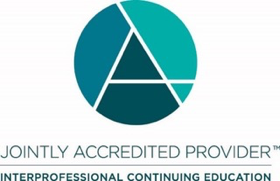 Psychologists (APA) Credit Designation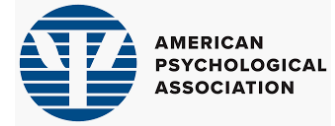 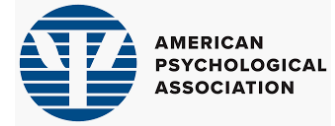 This course is co-sponsored by Amedco and AIM. Amedco is approved by the American Psychological Association to sponsor continuing education for psychologists.  Amedco maintains responsibility for this program and its content.  12.75 hours.The following state boards accept courses from APA providers for Counselors: AK, AR, AZ, CA, CO, CT, DC, DE, FL, GA, HI, IA, ID, IL, IN, KS, KY, MD, ME, MO, NC, ND, NH, NE, NJ, NM, NV, OK*, OR, PA, RI, SC, SD, TN, TX, UT, VA, WI, WYMI: No CE requirements.
*OK: Accepts APA credit for live, in-person activities but not for ethics and/or online courses.
The following state boards accept courses from APA providers for MFTs: AK, AR, AZ, CA, CO, CT, DE, FL, GA, IA, ID, IN, KS, MD, ME, MO, NE, NC, NH, NJ, NM, NV, OK*, OR, PA, RI, SC, SD, TN, TX, UT, VA, WA, WDC, WI, WY
AL MFTs: Credits authorized by NBCC or any other state licensing agency will be accepted.MA MFTs: Participants can self-submit courses not approved by the MAMFT board for review. The following state boards accept courses from APA providers for Addictions Professionals: AK, AR, CO, CT, DC, DE, GA, IA, IN, KS, LA, MD, MO, MT, NC, ND, NE, NJ, NM, NY (held outside NY ONLY), OK*, OR, SC, UT, WA, WI, WY 
The following state boards accept courses from APA providers for Social Workers: AK, AR, AZ, CA, CO, DE, FL, GA, ID, IN, KY, ME, MN, MO, NE, NH, NM, OR, PA, VT, WI, WY